Aprova o apoio do CAU/SC à Nota da Rede de Controle sobre a proposta de Emenda à Constituição Estadual – ALESC, e estabelece outras providências.O PLENÁRIO DO CONSELHO DE ARQUITETURA E URBANISMO DE SANTA CATARINA (CAU/SC), no exercício das competências e prerrogativas de que trata o artigo 29 do Regimento Interno do CAU/SC, reunido na sua 117ª Reunião Plenária Ordinária, de forma virtual, no dia 09 de julho de 2021, após análise do assunto em epígrafe, eConsiderando que o inciso II do artigo 2º do Regimento Interno atribui competência institucional ao CAU/SC para “posicionar-se quanto a matérias de caráter legislativo, normativo ou contencioso em tramitação nos órgãos dos poderes Executivo, Legislativo e Judiciário”;Considerando o inciso VI do artigo 29 do Regimento interno, o qual confere competência ao Plenário para “apreciar e deliberar sobre o posicionamento do CAU/SC com relação a matérias de caráter legislativo, normativo ou contencioso em tramitação nos órgãos dos poderes Executivo, Legislativo e Judiciário, no âmbito de sua jurisdição”;Considerando a Nota sobre a PEC/0002.0/2021 emitida pela Rede de Controle da Gestão Pública de Santa Catarina;DELIBERA: 1. Apoiar a Nota da Rede de Controle sobre a proposta de Emenda à Constituição Estadual – ALESC, conforme anexo, em que pese a referida PEC ter sido recentemente aprovada;2. Encaminhar esta deliberação para publicação no sítio eletrônico do CAU/SC;3. Esta Deliberação entra em vigor na data de sua publicação.Florianópolis, 09 de julho de 2021.____________________________________Patrícia Figueiredo Sarquis Herden Arquiteta e UrbanistaPresidente do CAU/SCPublicado em: 13/07/2021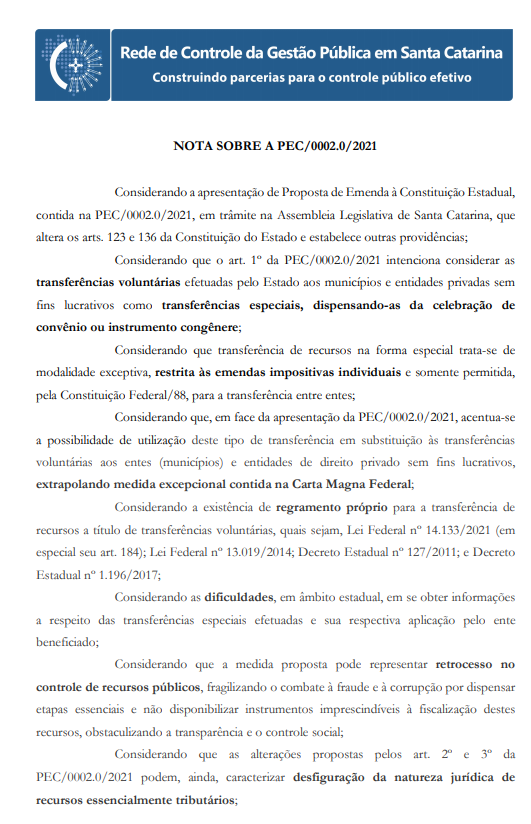 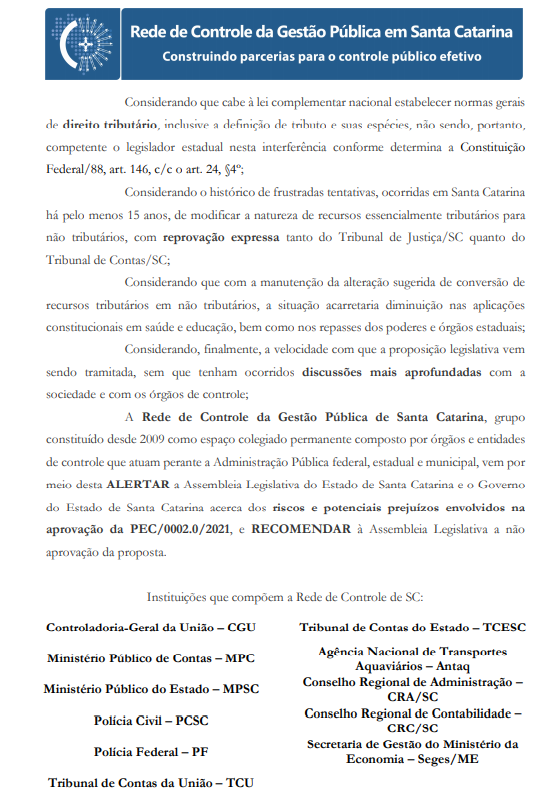 117ª REUNIÃO PLENÁRIA ORDINÁRIA DO CAU/SCFolha de VotaçãoPROCESSO-INTERESSADO CD-CAU/SCASSUNTONota da Rede de Controle sobre a proposta de Emenda à Constituição Estadual – ALESCDELIBERAÇÃO PLENÁRIA Nº 611, DE 09 DE JULHO DE 2021nºConselheiro (a)VotaçãoVotaçãoVotaçãoVotaçãonºConselheiro (a)SimNãoAbst.Ausênc.1Patrícia Figueiredo Sarquis Herden*----2Ana Carina Lopes de Souza ZimmermannX3Carla Cintia BackX4Eduarda FarinaX5Fárida Mirany de MiraX6Francisco Ricardo KleinX7Gabriela Fernanda GrisaX8Gabriela Hanna TondoX9Henrique Rafael de LimaX10Janete Sueli KruegerX11José Alberto GebaraX12Juliana Cordula Dreher de AndradeX13Kelly Correia SychoskiX14Maurício André GiustiX15Newton Marçal SantosX16Rodrigo Althoff MedeirosX17Silvya Helena CaprarioXHistórico da votaçãoHistórico da votaçãoReunião: 117ª Reunião Plenária Ordinária do CAU/SCReunião: 117ª Reunião Plenária Ordinária do CAU/SCData: 09/07/2021Matéria em votação: item 6.3. Nota da Rede de Controle sobre a proposta de Emenda à Constituição Estadual – ALESC (Origem: Rede de Controle da Gestão Pública em Santa Catarina);* A Presidente profere voto exclusivamente em caso de empate em votação (art. 149, VII, do Regimento Interno CAU/SC)Data: 09/07/2021Matéria em votação: item 6.3. Nota da Rede de Controle sobre a proposta de Emenda à Constituição Estadual – ALESC (Origem: Rede de Controle da Gestão Pública em Santa Catarina);* A Presidente profere voto exclusivamente em caso de empate em votação (art. 149, VII, do Regimento Interno CAU/SC)Resultado da votação: Sim (09) Não (01) Abstenções (02) Ausências (04) Total (16)Resultado da votação: Sim (09) Não (01) Abstenções (02) Ausências (04) Total (16)Ocorrências: -Ocorrências: -Secretária da Reunião: Tatiana Moreira Feres de MeloCondutora da Reunião: Presidente Patrícia Figueiredo Sarquis Herden